Anmeldung 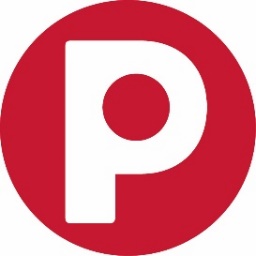 	zur Landesmeisterschaft im Stocksport	Stocksporthalle	in 2721 Bad Fischau-Brunn, Wiener Str. 28-30Die Ortsgruppe								nimmt amSamstag, den 12. August 2023 mitPro Bezirk sind zwei Damen und Herrenmannschaften startberechtigt.Ansprechpartner:    Telefonnummer:    Die Anmeldungen bitte bis spät. 29. Juli 2023 an: 
Stocksportref. Franz Unterhumer: unterhumer.franz@gmx.at sendenGereiht wird nach Nennung. Es sind max. 13 Herrenmannschaften möglich.Informationen nach Artikel 13 DSGVO zur Datenverarbeitung - Teilnahme an SportaktivitätenDie Daten des/der Teilnehmers/in werden vom PVÖ LO NÖ ausschließlich zum Zwecke der Veranstaltungsabwicklung und Auswertung verarbeitet. Verantwortlicher der Datenverarbeitung ist der Pensionistenverband Österreichs, Gentzgasse 129, 1180 Wien,  E-Mail: office@pvoe.at; Kontaktadresse unseres Datenschutzbeauftragten ist: datenschutzbeauftragter@pvoe.at.Die Weitergabe der personenbezogenen Daten ist nicht vorgesehen.Mit der Anmeldung (auch über Dritte) und Einwilligung der Teilnehmer/innen werden die personenbezogenen Daten, soweit diese für die Ergebniserfassung in Zusammenhang mit der Teilnahme an der sportlichen Veranstaltung erforderlich sind, gespeichert und für im öffentlichen Interesse liegende Archivzwecke und berechtigte Interessen des Verantwortlichen gespeichert und öffentlich zugänglich gemacht.Veröffentlichung von Fotos und Bilddokumenten sowie NamensnennungDer/Die Teilnehmer/in stimmt einer allfälligen Herstellung und Veröffentlichung sowie Verbreitung, Vervielfältigung und Verwendung der von ihm/ihr im Rahmen der jeweiligen Teilnahme hergestellten Fotografien oder sonstigen Bild/Tondokumente, welcher Art auch immer, zu.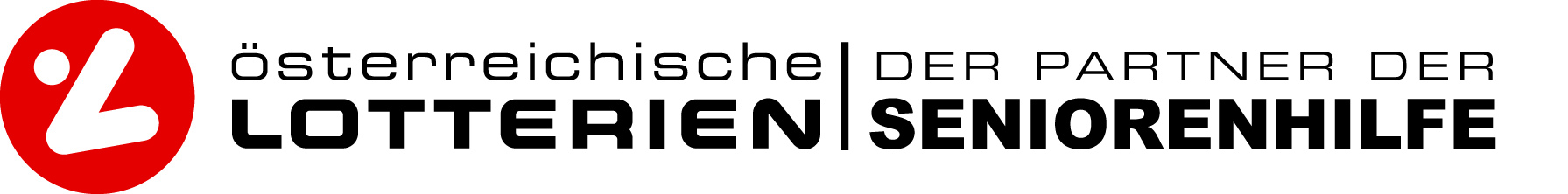 Damenmannschaft(en)Herrenmannschaft(en)teil.Datum:Unterschrift: